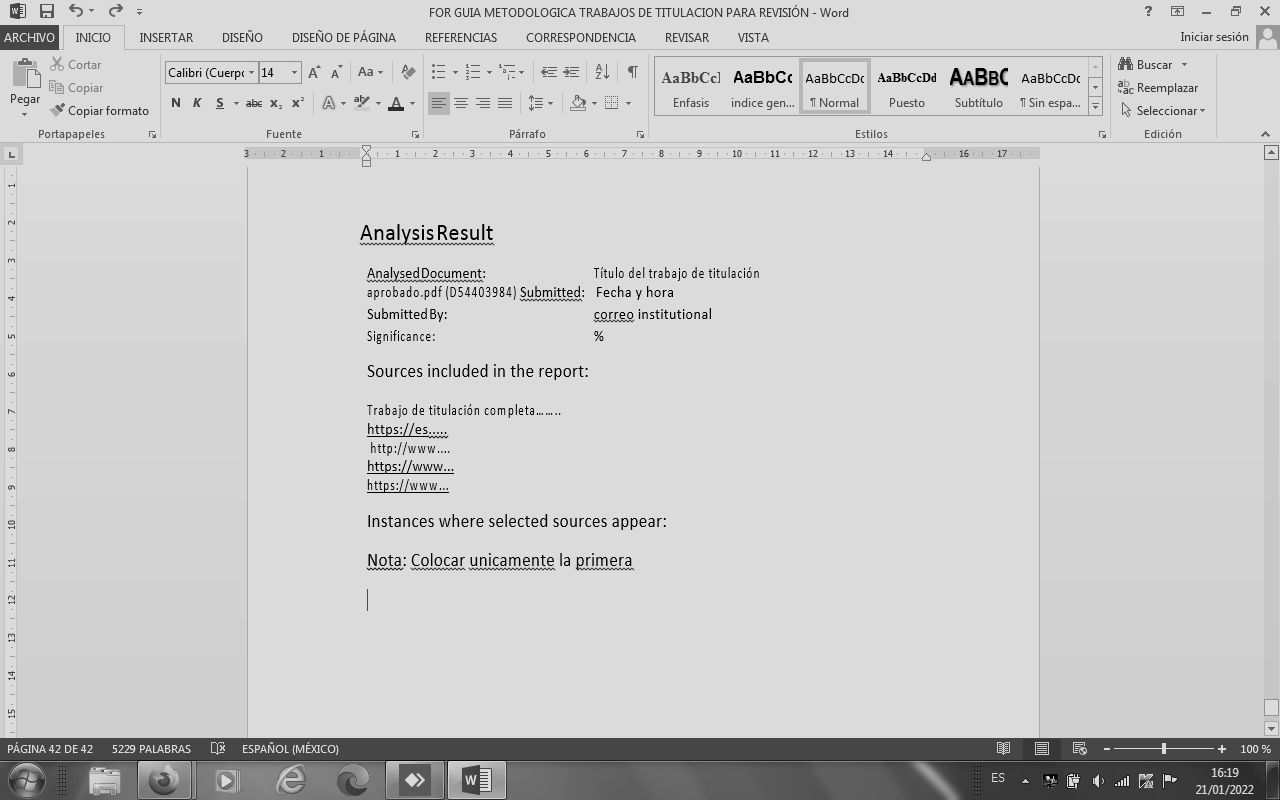 Nota: Colocar únicamente la página que indica el porcentaje de similitud de la herramienta contratada por la Universidad.Firma:……………………………Apellidos, Nombres (Completos)  Director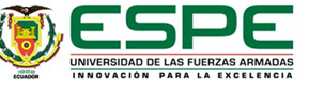 Vicerrectorado de Investigación, Innovación y Transferencia de TecnologíaCentro de Posgrados Certificación Certifico que el artículo científico: “Título” fue realizado por el/los señor/señores Apellidos, Nombres completos, el mismo que cumple con los requisitos legales, teóricos, científicos, técnicos y metodológicos establecidos por la Universidad de las Fuerzas Armadas ESPE, además fue revisado y analizado en su totalidad por la herramienta de prevención y/o verificación de similitud de contenidos; razón por la cual me permito acreditar y autorizar para que se lo sustente públicamente.Sangolquí,….Firma:……………………………Apellidos, Nombres (completos) DirectorC.C.: ………………………..	Vicerrectorado de Investigación, Innovación y Transferencia de TecnologíaCentro de PosgradosResponsabilidad de AutoríaYo/nosotros, Apellidos, Nombres completos, con cédula/cédulas de ciudadanía n°…, declaro que el contenido, ideas y criterios del artículo científico: Título… es de mi/nuestra autoría y responsabilidad, cumpliendo con los requisitos legales, teóricos, científicos, técnicos, y metodológicos establecidos por la Universidad de las Fuerzas Armadas ESPE, respetando los derechos intelectuales de terceros y referenciando las citas bibliográficas.Sangolquí,… 					Firma…………………………….Apellidos, Nombres completos autor/autores C.C.: ………………………….Vicerrectorado de Investigación, Innovación y Transferencia de TecnologíaCentro de PosgradosAutorización de Publicación Yo/nosotros: Apellidos, Nombres completos con cédula/cédulas de ciudadanía n°…….., autor/autores del artículo científico: Título autorizo/autorizamos a la Universidad de las Fuerzas Armadas ESPE publicar en el Repositorio Institucional: el registro bibliográfico, el resumen y la dirección web indexada en la revista. Sangolquí,…                                                                  Firma……………………………..Apellidos, Nombres completos de autor/autores C.C.:………………………….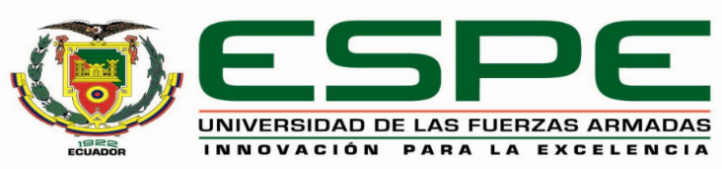 Vicerrectorado de Investigación, Innovación y Transferencia de TecnologíaCentro de PosgradosCarta de CompromisoYo Apellidos, Nombres completos con cédula de ciudadanía N°…………. en mi calidad de Director del artículo científico: Título, de el/los autor/es: Apellidos, Nombres completos, me comprometo a entregar a la Coordinación de Maestría, la dirección web indexada en la revista del artículo en mención, una vez que el mismo sea publicado, con la finalidad de que finalmente sea incluido dentro de los metadatos del Repositorio Institucional.    Firma………………………………Apellidos, Nombres completos del DirectorC.C.:………………………….